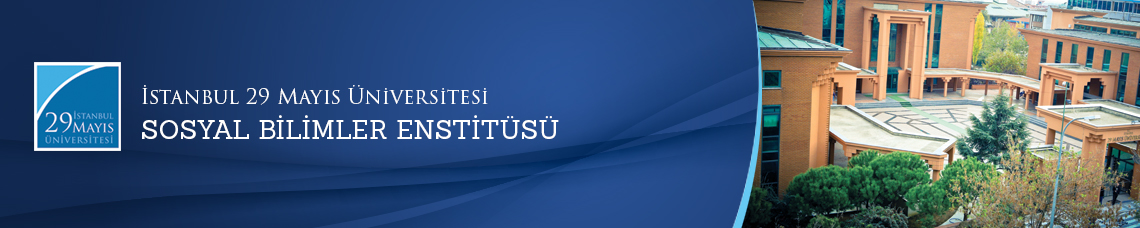                      Yüksek Lisans Tezi Savunma Toplantısı
          Öğrenci:                    Muhammet Emin ÜNAL	    Ana Bilim Dalı:  Tarih         Bilim Dalı:             Tez Başlığı:             “Osmanlı Tarih Yazımında ve Siyâsetnâme Literatüründe İbn Haldun’cu Yaklaşımların Değerlendirilmesi ”    Tez Jürisi:               Yrd. Doç. Dr. Mehmet Şakir YILMAZ (Tez Danışmanı)              Prof. Dr. Feridun Mustafa EMECEN	              Doç. Dr. Fatih Mehmet ŞEKER    Tarih-Saat:          12.07.2016  -  11:00        Yer:                              İstanbul 29 Mayıs Üniversitesi Altunizade   Yerleşkesi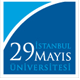 